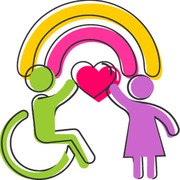               DEKLARACJA CZŁONKOWSKAJa niżej podpisany(a)………………………………………………………………………………………   Pesel:………………………………………( nazwisko i imię członka)proszę o przyjęcie mnie w poczet członków Stowarzyszenia Pomocy Dzieciom „ Tęcza” w Oławie jako członka zwyczajnego/ wspierającego.Dane osobowe ( obowiązkowe): (prosimy wypełniać czytelnie drukowanymi literami):Nazwisko i imię (podopiecznego/dziecka): …………………………………………………………………………….Data urodzenia (podopiecznego/ dziecka): ……………………………… Pesel: …………………………………Adres zamieszkania: ………………………………………………………………………………………………………………Gmina: ………………………………………………………………………… Telefon: ………………………………………….Email: ………………………………………………………………………….Dane uzupełniające ( dobrowolne):Miejsce pracy:   ……………………………………………………………………………………………………………………Zawód wyuczony: …………………………………………………………………………………………………………………Zawód wykonywany: ……………………………………………………………………………………………………………Stanowisko:  …………………………………………………………………………………………………………………………Telefon służbowy: …………………………………………………………………………………………………………………Oświadczam, że znane są mi postanowienia statutu, cele i zadania Stowarzyszenia Pomocy Dzieciom „ Tęcza” w Oławie. Jednocześnie zobowiązuje się do ich przestrzegania, aktywnego uczestnictwa w działalności Stowarzyszenia i sumiennego wypełniania uchwał władz ,a nadto strzec godności członka Stowarzyszenia.Oświadczam, że w przypadku publicznej zbiórki pieniędzy na rehabilitację mojego syna/ córki zobowiązuję się do poinformowania , że dziecko odbywa nieodpłatną rehabilitację w Stowarzyszeniu Pomocy Dzieciom „ Tęcza” w Oławie.Zobowiązuję się do regularnego uiszczania składki członkowskiej w  wysokości uchwalonej przez Zarząd Stowarzyszenia.Jednocześnie wyrażam zgodę na przechowywanie i przetwarzanie moich danych osobowych przez Stowarzyszenie Pomocy Dzieciom „ Tęcza” w Oławie w celach związanych  z działalnością statutową Stowarzyszenia. Przysługuje mi prawo wglądu w te dane, ich poprawiania i uzupełniania.Oświadczam, że znany jest mi regulamin świadczeń terapeutycznych Stowarzyszenia. Jednocześnie zobowiązuję się do przestrzegania go.Oława , dnia ………………………………..                                                          ……………………………………….Własnoręczny podpis Uchwała ZarząduUchwałą Zarządu Stowarzyszenia nr …………………………………………. z  dnia ………………………………Pan/ Pani …………………………………………………………………………………… został(a)  przyjęty(a) w poczet członków Stowarzyszenia Pomocy Dzieciom „ Tęcza” w Oławie.Oława, dnia ……………………………….                                               Podpisy członków Zarządu:                                                                                           ……………………………………………………..                                                                                           ………………………………………………………    ..……………………………………………………..……………………………………………………….                                                                                            ………………………………………………………..                                                                                            ………………………………………………………                                                                                          ……………………………………………………….Uchwała ZarząduUchwałą Zarządu Stowarzyszenia nr …………………………………………. z  dnia ………………………………Pan/ Pani …………………………………………………………………………………… został(a)  skreślony(a) z  listy członków Stowarzyszenia Pomocy Dzieciom „ Tęcza” w Oławie.Oława, dnia ……………………………….                                               Podpisy członków Zarządu:                                                                                           ……………………………………………………..                                                                                           ………………………………………………………                                                                                            ..……………………………………………………..                                                                                            ……………………………………………………….                                                                                            ………………………………………………………..                                                                                           ………………………………………………………